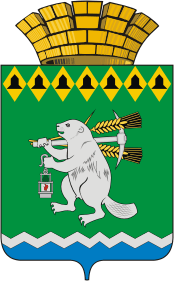 Администрация Артемовского городского округа ПОСТАНОВЛЕНИЕот 04.12.2020                                                                                                     № 1170-ПАО присвоении квалификационной категории спортивного судьиСуханову Н.С.Рассмотрев предложение отдела по физической культуре и спорту Администрации Артемовского городского округа от 01.12.2020 № 155, в целях обеспечения условий для развития на территории Артемовского городского округа физической культуры и массового спорта, в соответствии с подпунктом 1.2 пункта 1 части 1 статьи 9, статьей 22 Федерального закона от 04 декабря 2007 года № 329-ФЗ «О физической культуре и спорте в Российской Федерации», Положением о порядке присвоения квалификационных категорий спортивных судей в Артемовском городском округе, утвержденным постановлением Администрации Артемовского городского округа от 16.07.2018 № 743-ПА, руководствуясь статьей 31 Устава Артемовского городского округа,ПОСТАНОВЛЯЮ:1. Присвоить квалификационную категорию спортивного судьи «Спортивный судья третьей категории» по виду спорта «Рукопашный бой»:Суханову Никите Сергеевичу.2. Отделу по физической культуре и спорту Администрации Артемовского городского округа (Скутина А.Б.) направить копию настоящего постановления в течение 10 рабочих дней со дня его издания в региональную общественную организацию «Федерация рукопашного боя Свердловской области».3. Разместить постановление на Официальном портале правовой информации Артемовского городского округа (www.артемовский-право.рф), на официальном сайте Артемовского городского округа в информационно-телекоммуникационной сети «Интернет».4. Контроль за исполнением постановления возложить на заместителя главы Администрации Артемовского городского округа по социальным вопросам.Глава Артемовского городского округа					 К.М. Трофимов